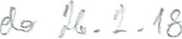 Objednávka Č. 0-0079/0ŽP/2017Dodavatel:Výzkumný ústav bezpečnosti práce, v. v. i.Jeruzalémská 1283/9110 00 Praha 1 - Nové MěstoIČ 00025950DIČ CZ00025950- 6 -12- 2017	Objednáváme u Vás:Celková cena dodávky včetně DPH 60 000,00 KčMísto dodání: Krajský úřad Středočeského kraje, Zborovská 11, 150 21 Praha 5 Termín dodání: 30.11.2018Délka záruční doby za jakost dodávky: 6 měsíců od termínu dodáníPři fakturaci uvádějte číslo naší objednávky. Faktury bez tohoto označení Vám budou vráceny k doplnění.                                                                                                      Ing. Josef Keřka, Ph.D.                                                                                    vedoucí Odboru životního prostředí a zemědělstvíObjednávku zpracoval: xxxxxxxxxxxxxxxxxxx, MPA Tel.: +420 xxxxxxxxxxx E-mail: xxxxxxxxxxxxxxxx strana 1 /1úřední osoba:	OŽP/BelZaslání návrhu bezpečnostní zprávy provozovatele pro objekt PZP Háje kezpracování posudkuKrajský úřad Středočeského kraje, odbor životního prostředí a zemědělství (dále jen krajský úřad), jako správní orgán místně příslušný podle § 11 odst. 1 zákona č. 500/2004 Sb., správní řád v platném znění (dále jen správní řád) a věcně příslušný podle § 20 zákona č.224/2015 Sb., o prevenci závažných havárií způsobených vybranými nebezpečnými chemickými látkami a chemickými směsmi v platném znění (dále jen zákon), obdržel dne 27. 9. 2017 od provozovatele innogy Gas Storage,s.r.o„ se sídlem Limuzská 3135/12, 108 00 Praha 10 Strašnice, IČ 278 92 077 ke schválení návrh bezpečnostní zprávy prevence závažných havárií pro objekt PZP Háje.V souladu s § 16 písm. b) zákona zasílá krajský úřad předložený návrh bezpečnostní zprávy Výzkumnému ústavu bezpečnosti práce, v.v.i., který je pověřenou právnickou osobou na zpracování posudku bezpečnostní dokumentace.Podle § 18 odst. 3 zákona je lhůta pro zpracování posudku 60 dní od obdržení návrhu bezpečnostní dokumentace zpracovateli posudku. Tato lhůta může být v odůvodněných, zejména složitých případech prodloužena, nejdéle však o dalších 30 dnů.KRAJSKÝ ÚŘAD STŘEDOČESKÉHO KRAJE Odbor životního prostředí a zemědělství 150 21 Praha 5, Zborovská 11Přílohy: - objednávka č. 0-0079/OŽP/2017 na posouzení bezpečnostní zprávy
Převzal dne: 21.12.2017Zborovská 11. 150 21 Praha 5 tel.: xxxxxxxxxxxx  fax: xxxxxxxx  xxxxxxxxxxxxxx  www.kr-stredoceskv.czPředmět objednávkyMnožstvíJednotkaCena vč. DPH KčPosouzení bezpečnostní dokumentace provozovatele innogy Gas Storage, s.r.o. pro objekt PZP Háje dle zákona č. 224/2015 Sb., o prevenci závažných havárií60 000,00 Kč